Аннотация к дополнительной профессиональной программеповышения квалификации«Основы разработки программы формирования универсальных учебных действий обучающихся на ступени начального общего образования»1. Цели реализации программы. Совершенствование трудовых функций «воспитательная деятельность» и «развивающая деятельность» посредством формирования готовности к реализации трудовых действий, связанных с воспитанием и развитием личности обучающихся в процессе освоения ими основной образовательной программы, а также применению инструментария и методов диагностики, оценки показателей уровня и динамики развития ребенка при достижении личностных и метапредметных результатов освоения ООП НОО. 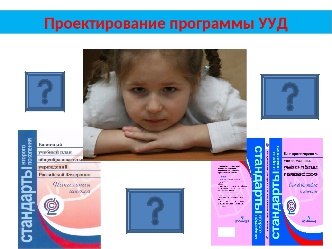 2. Характеристика нового вида профессиональной деятельности, трудовых функций и (или) уровней квалификацииПрограмма разработана в соответствии с:- Федеральный Государственный образовательный стандарт НОО;- с профессиональным стандартом ««Педагог (педагогическая деятельность в сфере дошкольного, начального общего, основного общего, среднего общего образования) (воспитатель, учитель)» (утвержден приказом Минтруда России от 18.10.2013 №  544н).К освоению программы допускаются лица, учителя начальной школы, воспитатели групп продленного дня, педагоги-организаторы, педагоги-психологи. После завершения обучения слушатели получают удостоверение о повышении квалификации установленного образца в объеме 36 часа.№ п/пСодержание совершенствуемых или вновь формируемых профессиональных компетенций№ п/пСодержание совершенствуемых или вновь формируемых профессиональных компетенций№ п/пСодержание совершенствуемых или вновь формируемых профессиональных компетенций1.Описание ценностных ориентиров содержания образования на ступени начального общего образования2.Связь универсальных учебных действий с содержанием учебных предметов;3.Характеристики личностных, регулятивных, познавательных, коммуникативных универсальных учебных действий обучающихся;4.Типовые задачи формирования личностных, регулятивных, познавательных, коммуникативных универсальных учебных действий;5.Описание преемственности программы формирования универсальных учебных действий при переходе от дошкольного к начальному общему образованию.